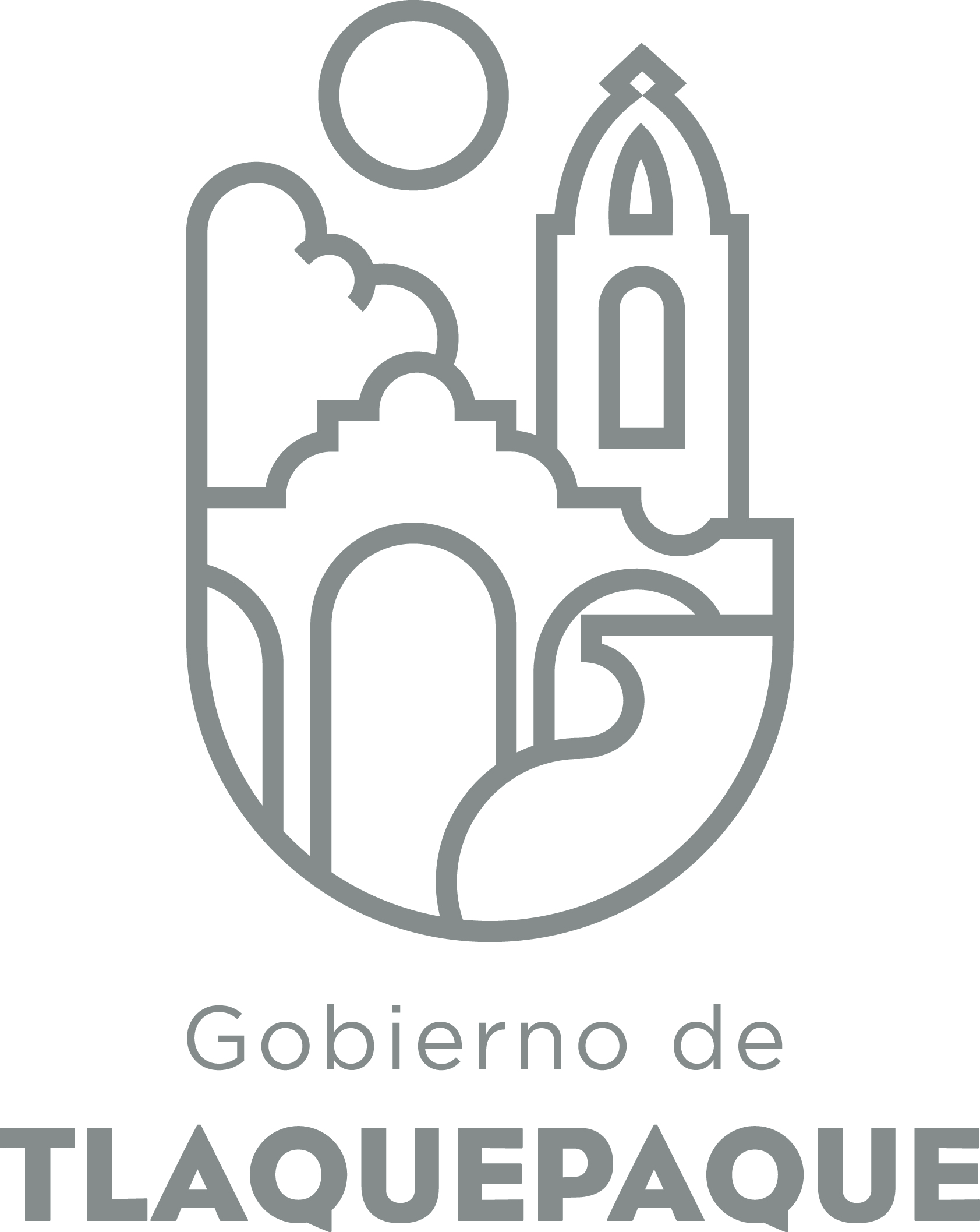 ANEXO 11.- DATOS GENERALESANEXO 22.- OPERACIÓN DE LA PROPUESTARecursos empleados para la realización del Programa/Proyecto/Servicio/Campaña (PPSC) DIRECCIÓN GENERAL DE POLÍTICAS PÚBLICASCARATULA PARA LA ELABORACIÓN DE PROYECTOS.A) Nombre del programa/proyecto/servicio/campañaA) Nombre del programa/proyecto/servicio/campañaA) Nombre del programa/proyecto/servicio/campañaA) Nombre del programa/proyecto/servicio/campañaServicio  Servicio  Servicio  Servicio  EjeEjeEjeEjeB) Dirección o Área ResponsableB) Dirección o Área ResponsableB) Dirección o Área ResponsableB) Dirección o Área ResponsableParticipación Ciudadana Participación Ciudadana Participación Ciudadana Participación Ciudadana EstrategiaEstrategiaEstrategiaEstrategiaC)  Problemática que atiende la propuestaC)  Problemática que atiende la propuestaC)  Problemática que atiende la propuestaC)  Problemática que atiende la propuestaTaller  Conectando Ciudadanía, es  para los Jóvenes becados de Preparatoria de San Pedro Tlaquepaque, Jalisco.Taller  Conectando Ciudadanía, es  para los Jóvenes becados de Preparatoria de San Pedro Tlaquepaque, Jalisco.Taller  Conectando Ciudadanía, es  para los Jóvenes becados de Preparatoria de San Pedro Tlaquepaque, Jalisco.Taller  Conectando Ciudadanía, es  para los Jóvenes becados de Preparatoria de San Pedro Tlaquepaque, Jalisco.Línea de AcciónLínea de AcciónLínea de AcciónLínea de AcciónC)  Problemática que atiende la propuestaC)  Problemática que atiende la propuestaC)  Problemática que atiende la propuestaC)  Problemática que atiende la propuestaTaller  Conectando Ciudadanía, es  para los Jóvenes becados de Preparatoria de San Pedro Tlaquepaque, Jalisco.Taller  Conectando Ciudadanía, es  para los Jóvenes becados de Preparatoria de San Pedro Tlaquepaque, Jalisco.Taller  Conectando Ciudadanía, es  para los Jóvenes becados de Preparatoria de San Pedro Tlaquepaque, Jalisco.Taller  Conectando Ciudadanía, es  para los Jóvenes becados de Preparatoria de San Pedro Tlaquepaque, Jalisco.No. de PP EspecialNo. de PP EspecialNo. de PP EspecialNo. de PP EspecialD) Ubicación Geográfica / Cobertura de ColoniasD) Ubicación Geográfica / Cobertura de ColoniasD) Ubicación Geográfica / Cobertura de ColoniasD) Ubicación Geográfica / Cobertura de ColoniasJóvenes de Preparatoria Jóvenes de Preparatoria Jóvenes de Preparatoria Jóvenes de Preparatoria Vinc al PNDVinc al PNDVinc al PNDVinc al PNDE) Nombre del Enlace o ResponsableE) Nombre del Enlace o ResponsableE) Nombre del Enlace o ResponsableE) Nombre del Enlace o ResponsableLuz Yuri Verónica Grano Orozco Luz Yuri Verónica Grano Orozco Luz Yuri Verónica Grano Orozco Luz Yuri Verónica Grano Orozco Vinc al PEDVinc al PEDVinc al PEDVinc al PEDF) Objetivo específicoF) Objetivo específicoF) Objetivo específicoF) Objetivo específico Qué los participantes vivan una experiencia formativa en la que puedan reconocerse como ciudadanas y ciudadanos con derechos, Tomar conciencia de la importancia que tiene  una democracia que ofrezca mejores condiciones para el desarrollo de los derechos de las y los jóvenes. Y que implique el involucramiento de estos en la cuestión pública. Qué los participantes vivan una experiencia formativa en la que puedan reconocerse como ciudadanas y ciudadanos con derechos, Tomar conciencia de la importancia que tiene  una democracia que ofrezca mejores condiciones para el desarrollo de los derechos de las y los jóvenes. Y que implique el involucramiento de estos en la cuestión pública. Qué los participantes vivan una experiencia formativa en la que puedan reconocerse como ciudadanas y ciudadanos con derechos, Tomar conciencia de la importancia que tiene  una democracia que ofrezca mejores condiciones para el desarrollo de los derechos de las y los jóvenes. Y que implique el involucramiento de estos en la cuestión pública. Qué los participantes vivan una experiencia formativa en la que puedan reconocerse como ciudadanas y ciudadanos con derechos, Tomar conciencia de la importancia que tiene  una democracia que ofrezca mejores condiciones para el desarrollo de los derechos de las y los jóvenes. Y que implique el involucramiento de estos en la cuestión pública.Vinc al PMetDVinc al PMetDVinc al PMetDVinc al PMetDG) Perfil de la población atendida o beneficiariosG) Perfil de la población atendida o beneficiariosG) Perfil de la población atendida o beneficiariosG) Perfil de la población atendida o beneficiariosLos Jóvenes Becados de Preparatoria de San Pedro Tlaquepaque, participantes reconozcan que como personas tienen dignidad y derechos fundados en necesidades humanas que merecen ser satisfechas de manera equitativa, y que son la base para que ejerzan una ciudadanía integral como sujetos de derechos, el taller es con la finalidad de que realicen un proyecto final como parte de su beca lo realicen y lleven acabo en su colonia. Los Jóvenes Becados de Preparatoria de San Pedro Tlaquepaque, participantes reconozcan que como personas tienen dignidad y derechos fundados en necesidades humanas que merecen ser satisfechas de manera equitativa, y que son la base para que ejerzan una ciudadanía integral como sujetos de derechos, el taller es con la finalidad de que realicen un proyecto final como parte de su beca lo realicen y lleven acabo en su colonia. Los Jóvenes Becados de Preparatoria de San Pedro Tlaquepaque, participantes reconozcan que como personas tienen dignidad y derechos fundados en necesidades humanas que merecen ser satisfechas de manera equitativa, y que son la base para que ejerzan una ciudadanía integral como sujetos de derechos, el taller es con la finalidad de que realicen un proyecto final como parte de su beca lo realicen y lleven acabo en su colonia. Los Jóvenes Becados de Preparatoria de San Pedro Tlaquepaque, participantes reconozcan que como personas tienen dignidad y derechos fundados en necesidades humanas que merecen ser satisfechas de manera equitativa, y que son la base para que ejerzan una ciudadanía integral como sujetos de derechos, el taller es con la finalidad de que realicen un proyecto final como parte de su beca lo realicen y lleven acabo en su colonia. Los Jóvenes Becados de Preparatoria de San Pedro Tlaquepaque, participantes reconozcan que como personas tienen dignidad y derechos fundados en necesidades humanas que merecen ser satisfechas de manera equitativa, y que son la base para que ejerzan una ciudadanía integral como sujetos de derechos, el taller es con la finalidad de que realicen un proyecto final como parte de su beca lo realicen y lleven acabo en su colonia. Los Jóvenes Becados de Preparatoria de San Pedro Tlaquepaque, participantes reconozcan que como personas tienen dignidad y derechos fundados en necesidades humanas que merecen ser satisfechas de manera equitativa, y que son la base para que ejerzan una ciudadanía integral como sujetos de derechos, el taller es con la finalidad de que realicen un proyecto final como parte de su beca lo realicen y lleven acabo en su colonia. Los Jóvenes Becados de Preparatoria de San Pedro Tlaquepaque, participantes reconozcan que como personas tienen dignidad y derechos fundados en necesidades humanas que merecen ser satisfechas de manera equitativa, y que son la base para que ejerzan una ciudadanía integral como sujetos de derechos, el taller es con la finalidad de que realicen un proyecto final como parte de su beca lo realicen y lleven acabo en su colonia. Los Jóvenes Becados de Preparatoria de San Pedro Tlaquepaque, participantes reconozcan que como personas tienen dignidad y derechos fundados en necesidades humanas que merecen ser satisfechas de manera equitativa, y que son la base para que ejerzan una ciudadanía integral como sujetos de derechos, el taller es con la finalidad de que realicen un proyecto final como parte de su beca lo realicen y lleven acabo en su colonia. Los Jóvenes Becados de Preparatoria de San Pedro Tlaquepaque, participantes reconozcan que como personas tienen dignidad y derechos fundados en necesidades humanas que merecen ser satisfechas de manera equitativa, y que son la base para que ejerzan una ciudadanía integral como sujetos de derechos, el taller es con la finalidad de que realicen un proyecto final como parte de su beca lo realicen y lleven acabo en su colonia. Los Jóvenes Becados de Preparatoria de San Pedro Tlaquepaque, participantes reconozcan que como personas tienen dignidad y derechos fundados en necesidades humanas que merecen ser satisfechas de manera equitativa, y que son la base para que ejerzan una ciudadanía integral como sujetos de derechos, el taller es con la finalidad de que realicen un proyecto final como parte de su beca lo realicen y lleven acabo en su colonia. Los Jóvenes Becados de Preparatoria de San Pedro Tlaquepaque, participantes reconozcan que como personas tienen dignidad y derechos fundados en necesidades humanas que merecen ser satisfechas de manera equitativa, y que son la base para que ejerzan una ciudadanía integral como sujetos de derechos, el taller es con la finalidad de que realicen un proyecto final como parte de su beca lo realicen y lleven acabo en su colonia. Los Jóvenes Becados de Preparatoria de San Pedro Tlaquepaque, participantes reconozcan que como personas tienen dignidad y derechos fundados en necesidades humanas que merecen ser satisfechas de manera equitativa, y que son la base para que ejerzan una ciudadanía integral como sujetos de derechos, el taller es con la finalidad de que realicen un proyecto final como parte de su beca lo realicen y lleven acabo en su colonia. H) Tipo de propuestaH) Tipo de propuestaH) Tipo de propuestaH) Tipo de propuestaH) Tipo de propuestaJ) No de BeneficiariosJ) No de BeneficiariosK) Fecha de InicioK) Fecha de InicioFecha de CierreFecha de CierreFecha de CierreFecha de CierreProgramaCampañaServicioProyectoProyectoHombresMujeres02 de enero del 201802 de enero del 2018Indefinido Indefinido Indefinido Indefinido x500500FedFedEdoMpioxxxxI) Monto total estimadoI) Monto total estimadoI) Monto total estimado$10,000$10,000Fuente de financiamientoFuente de financiamientoxA) Principal producto esperado (base para el establecimiento de metas) Que los jóvenes becados al finalizar el taller aplique lo aprendido en su colonia, por medio de algún bien social que involucre a toda su coloniaQue los jóvenes becados al finalizar el taller aplique lo aprendido en su colonia, por medio de algún bien social que involucre a toda su coloniaQue los jóvenes becados al finalizar el taller aplique lo aprendido en su colonia, por medio de algún bien social que involucre a toda su coloniaQue los jóvenes becados al finalizar el taller aplique lo aprendido en su colonia, por medio de algún bien social que involucre a toda su coloniaQue los jóvenes becados al finalizar el taller aplique lo aprendido en su colonia, por medio de algún bien social que involucre a toda su coloniaB) Actividades a realizar para la obtención del producto esperadoLas actividades a realizar se dividen en cuatro módulos  que  tiene como objetivo “Contribuir a la formación de  ciudadanos y ciudadanas jóvenes que reconozcan su capacidad  de producir cambios en la realidad social, mejoren sus conocimientos y habilidades para participar democráticamente  en los asuntos públicos y colaboren en la formación ciudadana de jóvenes y adultos en situación de exclusión social”. Se busca que las y los jóvenes adquieran herramientas para ejercer sus derechos civiles, políticos y sociales y a su vez, sean  capaces de impulsar la participación democrática de otros jóvenes y adultos en el mejoramiento de sus condiciones de vida y en el desarrollo de su comunidad, a partir de un conocimiento básico de sus derechos humanos y de los instrumentos de participación ciudadana. Para ello se desarrolla un proceso de 4 módulos: 
1.-¿Quiénes somos y que queremos?
2._ Somos ciudadanas y ciudadanas jóvenes con todos los derechos
3._ Las y los jóvenes participamos en la organización de nuestra sociedad
4.- Las y los jóvenes participamos en el desarrollo de nuestra comunidadLas actividades a realizar se dividen en cuatro módulos  que  tiene como objetivo “Contribuir a la formación de  ciudadanos y ciudadanas jóvenes que reconozcan su capacidad  de producir cambios en la realidad social, mejoren sus conocimientos y habilidades para participar democráticamente  en los asuntos públicos y colaboren en la formación ciudadana de jóvenes y adultos en situación de exclusión social”. Se busca que las y los jóvenes adquieran herramientas para ejercer sus derechos civiles, políticos y sociales y a su vez, sean  capaces de impulsar la participación democrática de otros jóvenes y adultos en el mejoramiento de sus condiciones de vida y en el desarrollo de su comunidad, a partir de un conocimiento básico de sus derechos humanos y de los instrumentos de participación ciudadana. Para ello se desarrolla un proceso de 4 módulos: 
1.-¿Quiénes somos y que queremos?
2._ Somos ciudadanas y ciudadanas jóvenes con todos los derechos
3._ Las y los jóvenes participamos en la organización de nuestra sociedad
4.- Las y los jóvenes participamos en el desarrollo de nuestra comunidadLas actividades a realizar se dividen en cuatro módulos  que  tiene como objetivo “Contribuir a la formación de  ciudadanos y ciudadanas jóvenes que reconozcan su capacidad  de producir cambios en la realidad social, mejoren sus conocimientos y habilidades para participar democráticamente  en los asuntos públicos y colaboren en la formación ciudadana de jóvenes y adultos en situación de exclusión social”. Se busca que las y los jóvenes adquieran herramientas para ejercer sus derechos civiles, políticos y sociales y a su vez, sean  capaces de impulsar la participación democrática de otros jóvenes y adultos en el mejoramiento de sus condiciones de vida y en el desarrollo de su comunidad, a partir de un conocimiento básico de sus derechos humanos y de los instrumentos de participación ciudadana. Para ello se desarrolla un proceso de 4 módulos: 
1.-¿Quiénes somos y que queremos?
2._ Somos ciudadanas y ciudadanas jóvenes con todos los derechos
3._ Las y los jóvenes participamos en la organización de nuestra sociedad
4.- Las y los jóvenes participamos en el desarrollo de nuestra comunidadLas actividades a realizar se dividen en cuatro módulos  que  tiene como objetivo “Contribuir a la formación de  ciudadanos y ciudadanas jóvenes que reconozcan su capacidad  de producir cambios en la realidad social, mejoren sus conocimientos y habilidades para participar democráticamente  en los asuntos públicos y colaboren en la formación ciudadana de jóvenes y adultos en situación de exclusión social”. Se busca que las y los jóvenes adquieran herramientas para ejercer sus derechos civiles, políticos y sociales y a su vez, sean  capaces de impulsar la participación democrática de otros jóvenes y adultos en el mejoramiento de sus condiciones de vida y en el desarrollo de su comunidad, a partir de un conocimiento básico de sus derechos humanos y de los instrumentos de participación ciudadana. Para ello se desarrolla un proceso de 4 módulos: 
1.-¿Quiénes somos y que queremos?
2._ Somos ciudadanas y ciudadanas jóvenes con todos los derechos
3._ Las y los jóvenes participamos en la organización de nuestra sociedad
4.- Las y los jóvenes participamos en el desarrollo de nuestra comunidadLas actividades a realizar se dividen en cuatro módulos  que  tiene como objetivo “Contribuir a la formación de  ciudadanos y ciudadanas jóvenes que reconozcan su capacidad  de producir cambios en la realidad social, mejoren sus conocimientos y habilidades para participar democráticamente  en los asuntos públicos y colaboren en la formación ciudadana de jóvenes y adultos en situación de exclusión social”. Se busca que las y los jóvenes adquieran herramientas para ejercer sus derechos civiles, políticos y sociales y a su vez, sean  capaces de impulsar la participación democrática de otros jóvenes y adultos en el mejoramiento de sus condiciones de vida y en el desarrollo de su comunidad, a partir de un conocimiento básico de sus derechos humanos y de los instrumentos de participación ciudadana. Para ello se desarrolla un proceso de 4 módulos: 
1.-¿Quiénes somos y que queremos?
2._ Somos ciudadanas y ciudadanas jóvenes con todos los derechos
3._ Las y los jóvenes participamos en la organización de nuestra sociedad
4.- Las y los jóvenes participamos en el desarrollo de nuestra comunidadIndicador de Resultados vinculado al PMD según Línea de Acción Indicador vinculado a los Objetivos de Desarrollo Sostenible AlcanceCorto PlazoMediano PlazoMediano PlazoMediano PlazoLargo PlazoAlcanceC) Valor Inicial de la MetaValor final de la MetaValor final de la MetaNombre del indicadorFormula del indicadorFormula del indicador10 00010 00010 000Clave de presupuesto determinada en Finanzas para la etiquetación de recursosClave de presupuesto determinada en Finanzas para la etiquetación de recursosClave de presupuesto determinada en Finanzas para la etiquetación de recursosCronograma Anual de ActividadesCronograma Anual de ActividadesCronograma Anual de ActividadesCronograma Anual de ActividadesCronograma Anual de ActividadesCronograma Anual de ActividadesCronograma Anual de ActividadesCronograma Anual de ActividadesCronograma Anual de ActividadesCronograma Anual de ActividadesCronograma Anual de ActividadesCronograma Anual de ActividadesCronograma Anual de ActividadesD) Actividades a realizar para la obtención del producto esperado 201820182018201820182018201820182018201820182018D) Actividades a realizar para la obtención del producto esperado ENEFEBMZOABRMAYJUNJULAGOSEPOCTNOVDICCapacitación a personal  responsable de taller xxxxxxxxxxxxCompra del material necesario para el mismo xxxxxxxxxxxxE) Recursos HumanosNúmero F) Recursos MaterialesNúmero/LitrosTipo de financiamiento del recursoTipo de financiamiento del recursoG) Recursos Financieros MontoE) Recursos HumanosNúmero F) Recursos MaterialesNúmero/LitrosProveeduría Fondo RevolventeG) Recursos Financieros MontoPersonal adscrito a la Dirección de Participación Ciudadanas y Construyendo a la Comunidad 620 paquetes de plumones, 20 crayones,  10 paquetes de hojas tamaño carta,  25 tijeras, 10 cinta adhesiva, 50paquetes de plumas azules, 10 paquetes de etiquetas grandes, 100 hojas rota folio, 100 cartulinas de colores. xMonto total del Recurso obtenido mediante el fondo REVOLVENTE que se destina a éste PPSC10,000Personal adscrito a la Dirección de Participación Ciudadanas y Construyendo a la Comunidad 6Monto total del Recurso obtenido mediante el fondo REVOLVENTE que se destina a éste PPSC10,000Personal adscrito a la Dirección de Participación Ciudadanas y Construyendo a la Comunidad 6Monto total del Recurso obtenido mediante el fondo REVOLVENTE que se destina a éste PPSC10,000